Работы участников Ломоносовских чтений «Российское могущество прирастать будет Сибирью»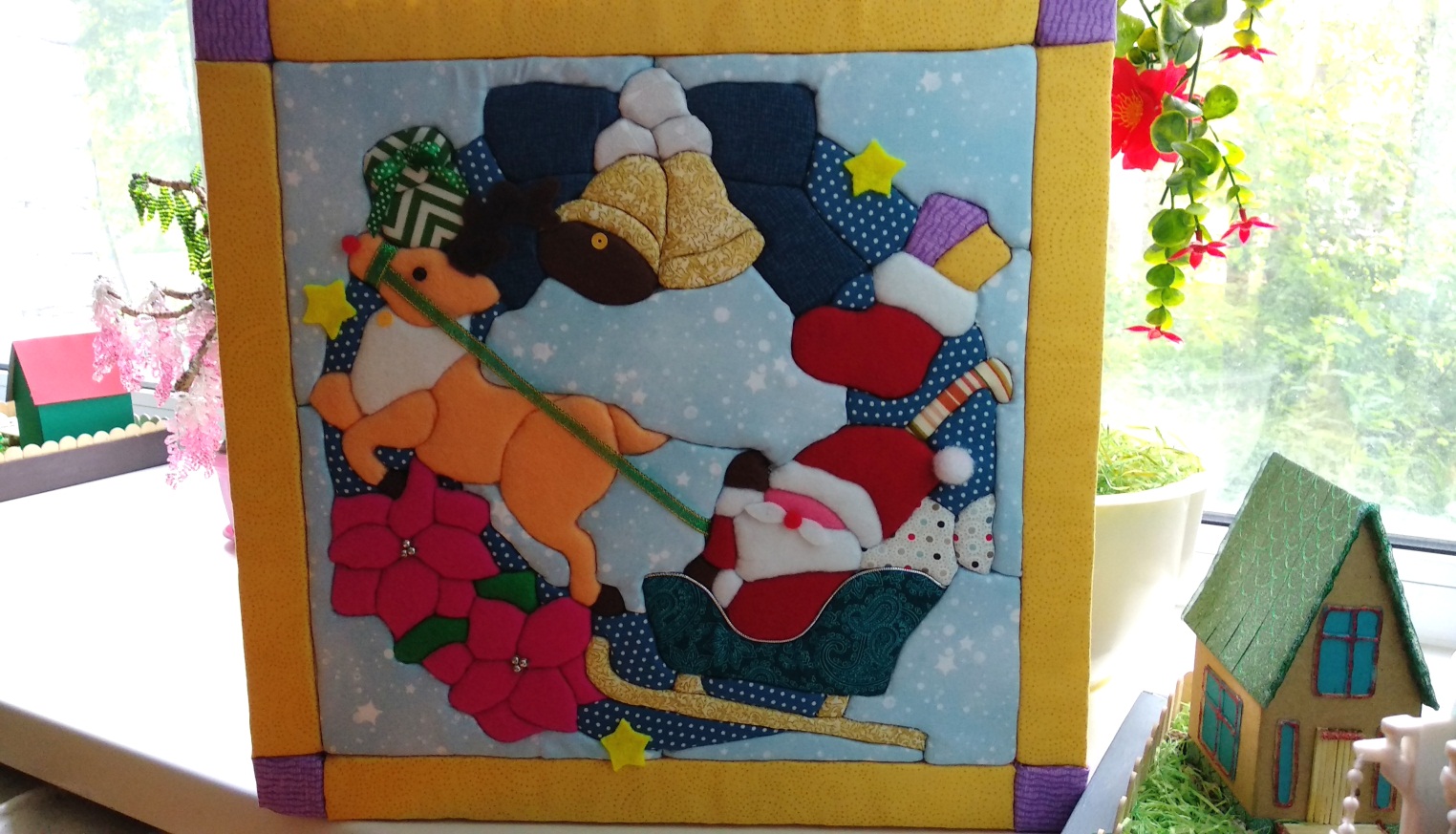 Картина в технике «Кинусайга»Выполнила: Абрашева Ольга, 104 гр.Руководитель: Воробьева М.Н.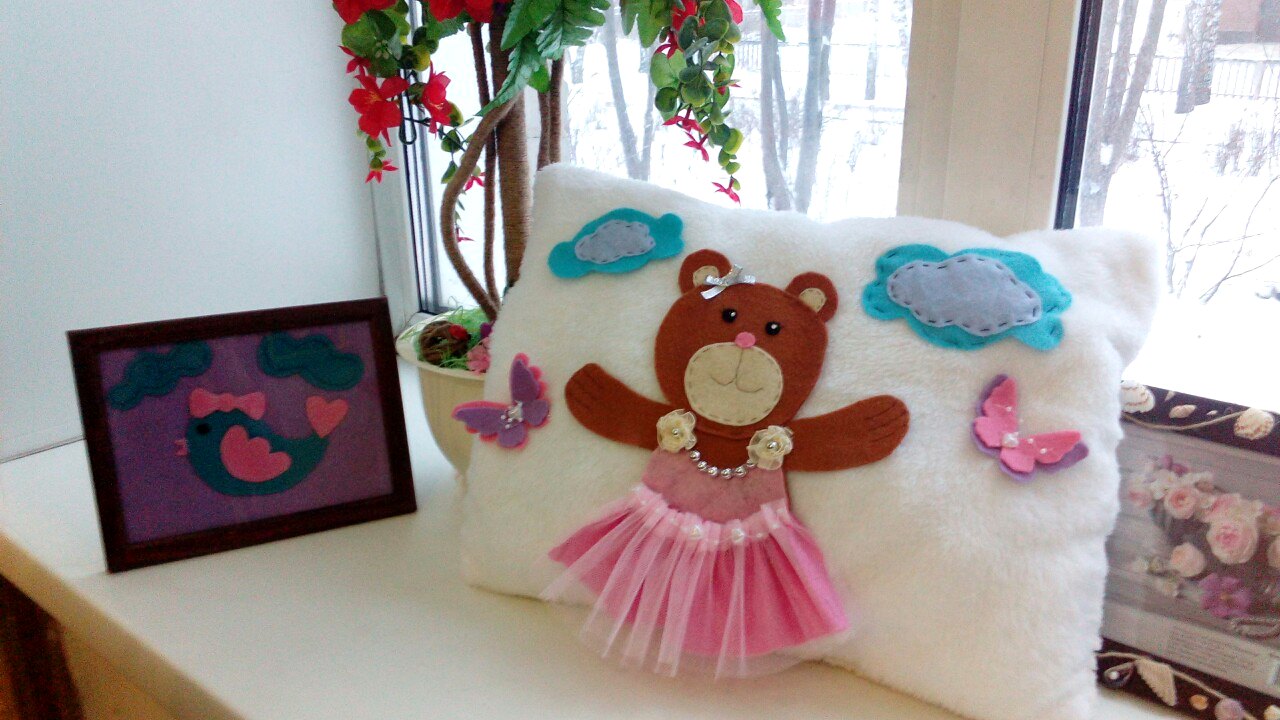 Детская подушка в технике «Аппликация из ткани»Выполнила: Кочергина Валерия, 104 гр.Руководитель: Воробьева М.Н.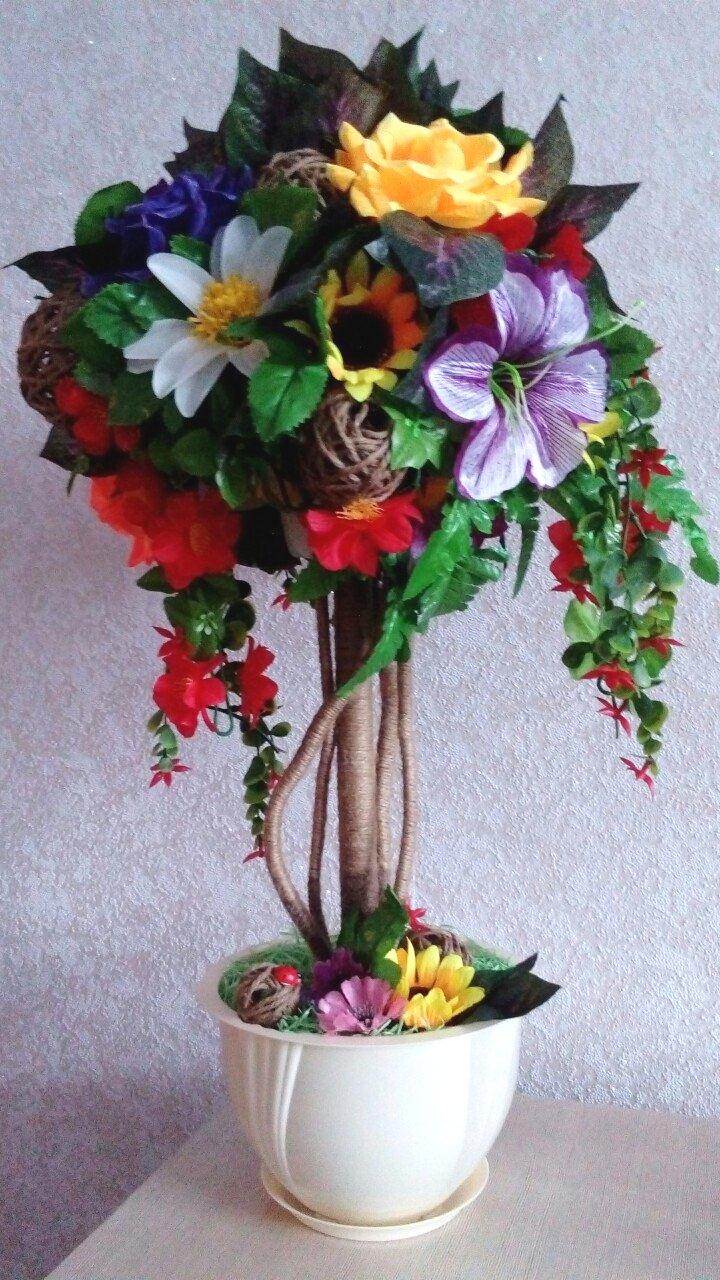 Топиарий из цветовВыполнила: Гадючкина Наталья, 104 гр.Руководитель: Воробьева М.Н.